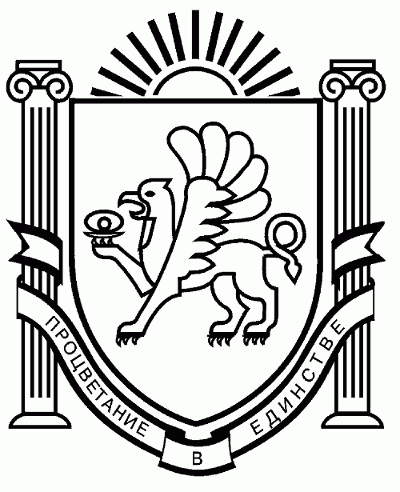 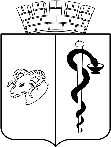 АДМИНИСТРАЦИЯ ГОРОДА ЕВПАТОРИИРЕСПУБЛИКИ КРЫМПОСТАНОВЛЕНИЕ________________                                                                                                №____________ЕВПАТОРИЯОб  утверждении  порядка предоставления  субсидии из  бюджетамуниципального образования городской округ Евпатория РеспубликиКрым на возмещение недополученных доходов юридическим лицам и индивидуальным предпринимателям, предоставляющим услуги  по перевозке  пассажиров, за  фактически  предоставленныегражданам  меры социальной  поддержки по льготному  проездуВ соответствии со статьей 78 Бюджетного кодекса Российской  Федерации,  статьями 16, 16.1 Федерального закона от 06.10.2003 №131-ФЗ «Об общих принципах организации местного самоуправления в Российской Федерации», Законами Республики Крым                      от 21.08.2014 №54-ЗРК «Об основах местного самоуправления в Республике Крым»,                      от 17.12.2014 №34-ЗРК/2014 «О наделении органов местного самоуправления отдельными государственными полномочиями в сфере социальной защиты населения, опеки и попечительства отдельных категорий граждан в Республике Крым», постановлением Правительства Российской Федерации от 18.09.2020 №1492 «Об общих требованиях к нормативным правовым актам, муниципальным правовым актам, регулирующим предоставление субсидий, в том числе грантов  в форме субсидий, юридическим лицам, индивидуальным предпринимателям, а также физическим лицам-производителям товаров, работ, услуг, и о признании утратившими силу некоторых актов Правительства Российской Федерации и отдельных положений некоторых актов Правительства Российской Федерации», постановлениями Совета министров Республики Крым от 23.12.2014 №575 «О вопросах предоставления отдельным категориям граждан Республики Крым мер социальной поддержки на льготный проезд и осуществления компенсационных выплат по льготному проезду отдельных категорий граждан на авто-, электро- и железнодорожном транспорте», от 28.10.2016 №528 «О создании автоматизированной системы оплаты проезда на маршрутах регулярных перевозок», Уставом муниципального образования городской округ Евпатория Республики Крым, в целях организации работы по возмещению юридическим лицам и индивидуальным предпринимателям недополученных доходов в связи с предоставлением  гражданам меры социальной поддержки по льготному проезду, администрация города Евпатории Республики Крым   п о с т а н о в л я е т:1. Утвердить порядок предоставления субсидии из бюджета муниципального  образования городской округ Евпатория Республики Крым на возмещение недополученных доходов юридическим лицам и индивидуальным предпринимателям, предоставляющим услуги по перевозке пассажиров, за фактически предоставленные гражданам меры социальной поддержки  по льготному проезду. Прилагается.2. Признать утратившим силу постановление администрации города Евпатории Республики Крым от 02.04.2021 №500-п «Об утверждении порядка предоставления  субсидии из бюджета муниципального образования городской округ Евпатория Республики Крым на возмещение недополученных доходов юридическим лицам и индивидуальным предпринимателям, предоставляющим услуги по перевозке пассажиров, за фактически предоставленные гражданам меры социальной поддержки по льготному проезду».3. Настоящее постановление вступает в силу со дня его обнародования на официальном портале Правительства Республики Крым – http://rk.gov.ru в разделе: муниципальные образования, подраздел – Евпатория, а также на официальном сайте муниципального образования городской округ Евпатория Республики Крым              http://my-evp.ru в разделе Документы, подраздел – Документы администрации города в информационно - телекоммуникационной сети общего пользования.4. Контроль за исполнением настоящего постановления возложить на заместителя главы администрации города Евпатории Республики Крым, курирующего департамент труда и социальной защиты населения администрации города Евпатории Республики Крым.Врио главы администрации городаЕвпатории Республики Крым                                                               А.А.Лоскутов                                                                                      УТВЕРЖДЕН                                                                          постановлением администрации                                                                          города Евпатории Республики Крым                                                                          от ________________ № __________ ПОРЯДОКпредоставления субсидии из бюджета муниципального образования  городской округ Евпатория Республики Крым на возмещение  недополученных  доходов юридическим  лицам и индивидуальным предпринимателям,  предоставляющим услуги по перевозке пассажиров, за фактически  предоставленные гражданам меры социальной  поддержки  по льготному проезду1. Общие положения1.1. Порядок предоставления субсидии из бюджета муниципального образования городской округ Евпатория Республики Крым на возмещение недополученных доходов юридическим лицам и индивидуальным предпринимателям, предоставляющим услуги по перевозке пассажиров, за фактически предоставленные гражданам меры социальной поддержки  по льготному проезду (далее – порядок) разработан в соответствии со статьей 78 Бюджетного кодекса Российской  Федерации, статьями 16, 16.1 Федерального закона от 06.10.2003 №131-ФЗ «Об общих принципах организации местного самоуправления в Российской Федерации», Законами Республики Крым от 21.08.2014 №54-ЗРК «Об основах местного самоуправления в Республике Крым», от 17.12.2014 №34-ЗРК/2014 «О наделении органов местного самоуправления отдельными государственными полномочиями в сфере социальной защиты населения, опеки и попечительства отдельных категорий граждан в Республике Крым», постановлением Правительства Российской Федерации от 18.09.2020 №1492 «Об общих требованиях к нормативным правовым актам, муниципальным правовым актам, регулирующим предоставление субсидий, в том числе грантов  в форме субсидий, юридическим лицам, индивидуальным предпринимателям, а также физическим лицам-производителям товаров, работ, услуг, и о признании утратившими силу некоторых актов Правительства Российской Федерации и отдельных положений некоторых актов Правительства Российской Федерации», постановлениями Совета министров Республики Крым от 28.10.2016 №528 «О создании автоматизированной системы оплаты проезда на маршрутах регулярных перевозок», от 23.12.2014 №575 «О вопросах предоставления отдельным категориям граждан Республики Крым мер социальной поддержки на льготный проезд и осуществления компенсационных выплат по льготному проезду отдельных категорий граждан на авто-, электро- и железнодорожном транспорте» (далее - порядок от 23.12.2014 №575).1.2. Порядок устанавливает правила предоставления субсидии из бюджета муниципального образования городской округ Евпатория Республики Крым юридическим лицам (кроме некоммерческих организаций), индивидуальным предпринимателям, предоставляющим услуги по перевозке пассажиров автомобильным, городским и пригородном наземным электрическим транспортом общего пользования, пригородным железнодорожным транспортом (далее - перевозчики) с целью возмещения недополученных доходов за фактически предоставленные гражданам меры социальной поддержки по льготному проезду, при условии, что совершенные такими гражданами поездки учтены в автоматизированной системе оплаты проезда (далее — АСОП).Возмещение недополученных доходов в связи с предоставлением гражданам мер социальной поддержки по льготному проезду осуществляется по месту регистрации перевозчика.1.3. Целью предоставления субсидии является возмещение получателям субсидии недополученных доходов, в связи с предоставлением отдельным категориям граждан, проживающим на территории Республики Крым, мер социальной поддержки на льготный проезд, в рамках реализации муниципальной программы «Социальная защита населения городского округа Евпатория Республики Крым».1.4. Право на получение субсидии предоставляется юридическим лицам, индивидуальным предпринимателям, фактически предоставляющим гражданам меры социальной поддержки по льготному проезду на городском автомобильном, наземном электрическом транспорте общего пользования, на пригородных автобусных маршрутах регулярных перевозок, на пригородных маршрутах железнодорожного транспорта общего пользования, в автобусах, железнодорожном транспорте междугороднего сообщения в пределах Республики Крым (далее - получатели субсидии).1.5. Получатели субсидии, предоставляющие услуги по перевозке отдельных категорий граждан на городском автомобильном, наземном электрическом транспорте общего пользования, определяются путем проведения открытого конкурса на право получения свидетельств об осуществлении перевозок по муниципальным маршрутам регулярных перевозок  в муниципальном образовании городской округ Евпатория Республики Крым, на основании заключенных договоров с администрацией города Евпатории Республики Крым.1.6. Получатели субсидии, предоставляющие услуги по перевозке отдельных категорий граждан на пригородных автобусных маршрутах  и маршрутах междугороднего сообщения регулярных перевозок, определяются по результатам открытого конкурса на право получения свидетельства об осуществлении перевозок по одному или нескольким межмуниципальным маршрутам регулярных перевозок или смежным межрегиональным маршрутам регулярных перевозок по нерегулируемому тарифу в Республике Крым, на основании листа согласования, свидетельства и карт маршрутов, выданных Министерством транспорта Республики Крым.1.7. Главным распорядителем бюджетных средств является департамент труда и социальной защиты населения администрации города Евпатории Республики Крым (далее - департамент).1.8. Предоставление субсидии производится за счет и в пределах, поступающих в бюджет муниципального образования городской округ Евпатория Республики Крым средств субвенции из бюджета Республики Крым на компенсационные выплаты по льготному проезду отдельных категорий граждан на авто-, электро- и железнодорожном транспорте.2. Условия и порядок предоставления субсидии2.1. Для возмещения недополученных доходов в связи с предоставлением мер социальной поддержки по льготному проезду отдельным категориям граждан, получатель субсидии представляет в департамент следующие документы:- заявление о предоставлении субсидии за подписью руководителя (иного уполномоченного лица) получателя субсидии;- справку налогового органа об отсутствии у получателя субсидии обязанности по уплате налогов, сборов, страховых взносов, пеней, штрафов, процентов, подлежащих уплате в соответствии с законодательством Российской Федерации о налогах и сборах, полученную не ранее чем за один месяц до дня ее представления;- справку налогового органа, подтверждающую отсутствие сведений о прекращении деятельности получателя, а также содержащая сведения о том, что получатель находится (не находится) в процессе реорганизации или ликвидации, имеет (не имеет) ограничений на осуществление хозяйственной деятельности, что в отношении получателя возбуждено (не возбуждено) производство по делу о несостоятельности (банкротстве);- копии договора с организатором перевозок на перевозку пассажиров;- карты маршрутов регулярных перевозок, выданных организатором перевозок, заверенные в установленном порядке (при необходимости);- лицензии на осуществление деятельности по перевозкам пассажиров на транспорте;- надлежаще заверенную копию учредительных документов (для юридического лица);- свидетельство Федеральной налоговой службы о регистрации юридического лица или свидетельство Федеральной налоговой службы о государственной регистрации физического лица в качестве индивидуального предпринимателя;- свидетельство о постановке на учет в налоговом органе по месту ее нахождения (для юридических лиц) или свидетельство о постановке на учет физического лица в налоговом органе (для индивидуального предпринимателя);- копию паспорта гражданина Российской Федерации (для индивидуального предпринимателя);- лист записи единого государственного реестра юридических лиц или лист записи единого государственного реестра индивидуальных предпринимателей;- справка банка  о  расчетном счете  получателя субсидии;- сведения об ОКПО юридического лица, индивидуального предпринимателя;- приказ о назначении руководителя юридического лица.2.2. Днем обращения за получением субсидии, считается день приема департаментом заявления от получателя субсидии  со всеми необходимыми документами.2.3. Срок рассмотрения документов, представленных получателем субсидии – 3 рабочих дня с момента приема департаментом заявления.2.4. Основаниями для отказа в предоставлении субсидии являются:- несоответствие представленных получателем субсидии документов требованиям, определенным п. 2.1., или непредставление (представление не в полном объеме) указанных документов;- недостоверность представленной получателем субсидии информации.В случае отказа в предоставлении субсидии по основаниям, указанным в настоящем пункте, получатель субсидии имеет право на повторное обращение за предоставлением субсидии после устранения оснований, которые послужили отказом.2.5. Предоставление субсидии из бюджета муниципального образования городской округ Евпатория Республики Крым осуществляется департаментом в пределах лимитов бюджетных обязательств, доведенных на очередной финансовый год, а также суммы средств субвенции фактически поступившей в отчетном периоде, в порядке и сроки, предусмотренные соглашением, заключенным между департаментом и получателем субсидии.Соглашение (договор) о предоставлении субсидии, дополнительное соглашение к соглашению, в том числе дополнительное соглашение о расторжении соглашения (при необходимости) заключается в соответствии с типовой формой, установленной  финансовым органом муниципального образования для соответствующего вида субсидии.2.6. В соглашении о предоставлении субсидии, заключаемом  между департаментом и получателем субсидии, должны быть определены:- объем и цели предоставления субсидии;- сроки (периодичность) перечисления субсидии;- перечень документов, необходимых для предоставления субсидии;- ответственность получателей субсидии за предоставление недостоверных данных за фактически предоставленные меры социальной поддержки по льготному проезду;- основания и условия изменения  объема субсидии;- виды и сроки предоставления получателями субсидии отчетности;- обязательства получателями субсидии по возврату излишне перечисленной суммы средств субсидии, в случае выявления предоставления недостоверных данных за фактически предоставленные меры социальной поддержки по льготному проезду;- счета, на которые перечисляются субсидии.В соглашение в обязательном порядке включаются:- условия о согласовании новых условий соглашения или о расторжении соглашения при недостижении согласия по новым условиям в случае уменьшения департаменту ранее доведенных лимитов бюджетных обязательств, приводящего к невозможности предоставления субсидии в размере, определенном в соглашении;- согласие получателя субсидии на осуществление в отношении него проверки департаментом соблюдения порядка и условий предоставления субсидии, в том, числе в части достижения результатов предоставления субсидии, а также проверки органами муниципального финансового контроля соблюдения получателем субсидии порядка и условий предоставления субсидии в соответствии ст статьями 268 1 и 269 2 Бюджетного кодекса Российской Федерации.2.7. Соглашение о предоставлении субсидии заключается после принятия решения Евпаторийского городского совета о бюджете городского округа Евпатория                                                                                                                                                                                                                   на очередной финансовый год. Соглашение заключается на один финансовый год и действительно до 31 декабря  текущего года.2.8. Требования, которым должны соответствовать получатели субсидии на день заключение соглашения:- отсутствует неисполненная обязанность по уплате налогов, сборов, страховых взносов, пеней, штрафов, процентов, подлежащих уплате в соответствии с законодательством Российской Федерации о налогах и сборах;- получатели субсидии - юридические лица не должны находиться в процессе реорганизации, ликвидации, в отношении их не введена процедура банкротства, деятельность получателя субсидии не приостановлена в порядке, предусмотренном законодательством Российской Федерации, а получатели субсидии - индивидуальные предприниматели не должны прекратить деятельность в качестве индивидуального предпринимателя;- в реестре дисквалифицированных лиц отсутствуют сведения о дисквалифицированных руководителе, членах коллегиального исполнительного органа, лице, исполняющем функции единоличного исполнительного органа, или главном бухгалтере юридических лиц и физических лиц-предпринимателей;- получатели субсидии не должны являться иностранными юридическими лицами, а также российскими юридическими лицами, в уставном (складочном) капитале которых доля участия иностранных юридических лиц, местом регистрации которых является государство или территория, включенные в утверждаемый Министерством финансов Российской Федерации перечень государств и территорий, предоставляющих льготный налоговый режим налогообложения и (или) не предусматривающих раскрытия и предоставления информации при проведении финансовых операций (офшорные зоны) в отношении таких юридических лиц, в совокупности превышает 50 процентов;- получатели субсидии не должны получать средства из соответствующего бюджета бюджетной системы Российской Федерации в соответствии с иными нормативными правовыми актами, муниципальными правовыми актами на цели, указанные в п.1.3 настоящего порядка;- не находятся в перечне организаций и физических лиц, в отношении которых имеются сведения об их причастности к экстремистской деятельности или терроризму, либо в перечне организаций и физических лиц, в отношении которых имеются сведения об их причастности к распространению оружия массового уничтожения.2.9. Результатом предоставления субсидии является возмещение юридическим лицам, физическим лицам- предпринимателям недополученных доходов в связи с предоставлением мер социальной поддержки по льготному проезду гражданам льготных категорий. Результаты предоставления субсидии должны соответствовать результатам муниципальной программы «Социальная защита населения городского округа Евпатория Республики Крым». Конкретные значения результатов предоставления субсидии устанавливаются в соглашении.	Показателями, необходимыми для достижения результата предоставления субсидии, являются:	- количество граждан льготных категорий, которым предоставлены услуги;	- объем услуг, предоставленных гражданам льготных категорий.Значения показателей, необходимых для достижения результатов предоставления субсидии, устанавливаются соглашением.2.10. Порядок расчета размера субсидии.2.10.1. Получатели субсидии осуществляют расчет средств, подлежащих возмещению за предоставленные услуги по перевозке отдельных категорий граждан:- на городском автомобильном, наземном электрическом транспорте общего пользования по территории муниципального образования городской округ Евпатория Республики Крым - на основании данных, получаемых от оператора АСОП, которые содержат сведения об учете поездок, совершенных отдельной категорией граждан с использованием многофункциональной карты жителя Республики Крым - банковской платежной бесконтактной карты национальной платежной системы «МИР», эмитированный банком, которая применяется гражданами, отнесенными к льготным категориям, для учета совершенных поездок в общественном транспорте на территории Республики Крым, прошедшей соответствующую идентификации в АСОП на наличие льготы у гражданина.Министерство труда и социальной защиты Республики Крым (далее - министерство) передает сведения оператору АСОП о гражданах, имеющих право на льготный проезд и получает от оператора АСОП информацию о совершенных этими гражданами фактическом количестве поездок и их стоимости.Сведения о фактическом количестве и стоимости поездок, совершенных гражданами льготных категорий министерство передает департаменту для учета при осуществлении возмещения перевозчикам;- на пригородных автобусных маршрутах регулярных перевозок — на основании автостанционной ведомости на отчетный месяц, в случае отсутствия автостанции — согласно подпункту 2.10.1. раздела 2 настоящего порядка;В случае если на маршруте регулярных перевозок автостанции имеются не на всех остановочных пунктах, расчет средств, подлежащих возмещению за предоставленные услуги по перевозке отдельных категорий граждан, по пути следования транспортных средств от автостанций осуществляется на основании автостанционной ведомости за отчетный месяц, а по пути следования транспортных средств от остановочных пунктов, где нет автостанций, согласно подпункту 2.10.1. раздела 2 настоящего порядка;- на пригородных маршрутах железнодорожного транспорта общего пользования - на основании учетной формы за отчетный месяц о недополученных средствах от проезда железнодорожным транспортом льготных категорий граждан, в соответствии с приложением № 1 к порядку от 23.12.2014 №575;- в автобусах, железнодорожном транспорте междугороднего сообщения в пределах Республики Крым на основании выписки из ведомости кассовой продажи билетов за отчетный месяц согласно приложению №2 к порядку от 23.12.2014 №575.2.10.2. Получатели субсидии в течение 3 рабочих дней месяца, следующего непосредственно за окончанием отчетного месяца, при поддержке оператора АСОП  формируют сводный отчет о поездках, совершенных гражданами льготных категорий, по форме, утвержденной координатором АСОП, содержащей сведения о сумме возмещения по этим поездкам за отчетный месяц.2.10.3. Получатели субсидии ежемесячно в течение 6 рабочих дней месяца, следующих непосредственно за окончанием отчетного месяца, предоставляют в департамент: расчет стоимости услуг, предоставленных гражданам в отчетном месяце, счет или счет-фактуру, акт сверки (далее — общие документы). Расчет стоимости услуг, предоставляемых перевозчиком гражданам в отчетном месяце, подписывается перевозчиком в лице его руководителя и главного бухгалтера (при наличии).2.11. Перевозчики на городских автобусных, трамвайных и пригородных автобусных маршрутах регулярных перевозок дополнительно к общим документам предоставляют  сводный отчет о поездках, совершенных гражданами, отнесенными к льготным категориям, по форме, утвержденной координатором АСОП, содержащей сведения о сумме возмещения по этим поездкам за отчетный месяц. В случае выявления в АСОП за отчетный месяц неполный сведений о поездках, совершенных гражданами, отнесенными к льготным категориям, уточненные сведения о поездках таких граждан подлежат учету в очередном отчетном периоде.2.12. Перевозчики на пригородных и междугородних автобусных маршрутах регулярных перевозок дополнительно к общим документам по каждому маршруту предоставляют выписку из ведомости кассовой продажи билетов согласно приложению №2         к порядку от 23.12.2014 №575.2.13. Перевозчики на пригородных маршрутах  железнодорожного транспорта общего пользования и железнодорожного транспорта междугороднего сообщения дополнительно к общим документам предоставляют отчет по перевозкам льготной категории граждан по форме согласно приложению №3 к  порядку от 23.12.2014 №575.2.14. Акт сверки взаиморасчетов подписывается руководителем департамента и начальником отдела бухгалтерского учета, отчетности и социальных выплат с одной стороны и получателем субсидии в лице руководителя и главного бухгалтера (при наличии) с другой стороны, скрепляется печатью с обеих сторон.2.15. Департамент в течение 8 рабочих дней месяца, следующего за отчетным, предоставляет в Министерство труда и социальной защиты Республики Крым заявку на возмещение расходов перевозчику.2.16. Перечисление средств перевозчику за предоставленные гражданам меры социальной поддержки производится на основании счетов или счетов-фактур и актов сверки по мере их поступления.3. Требования к отчетности	3.1. Отчет об осуществлении расходов, источником финансового обеспечения которых явилась субсидия, представляется получателем субсидии департаменту один раз в квартал до 5-го числа месяца, следующего за квартальным, после получения субсидии в текущем финансовом году по форме, определенной типовой формой соглашения (договора) о предоставлении субсидии из бюджета муниципального образования городской округ Евпатория Республики Крым на возмещение расходов, связанных с предоставлением мер социальной поддержки отдельным категориям граждан по льготному проезду.	3.2. Отчет о достижении результатов предоставления субсидии, указанных в пункте 2.9 настоящего порядка, представляется получателем субсидии департаменту до 15 января  очередного финансового года за предыдущий финансовый год по форме, определенной типовой формой соглашения (договора) о предоставлении субсидии из бюджета муниципального образования городской округ Евпатория Республики Крым на возмещение недополученных доходов, связанных с предоставлением мер социальной поддержки отдельным категориям граждан по льготному проезду.	3.3. Сроки и формы представления получателем субсидии дополнительной отчетности устанавливаются департаментом в соглашении (при необходимости).	3.4. Бюджетный (бухгалтерский) учет поступления и расходования бюджетных средств ведется в порядке, установленном законодательством Российской Федерации.3.5. Получатель субсидии ведет раздельный бухгалтерский учет поступления и расходования средств субсидии.4. Требования об осуществлении контроля (мониторинга) за соблюдением условий и порядка предоставления субсидии и ответственности за их нарушение	4.1. Департамент и уполномоченные органы муниципального финансового контроля в обязательном порядке осуществляют проверку соблюдения получателем субсидии порядка и условий предоставления субсидии, в том числе в части достижения результатов предоставления субсидии в соответствии со статьями 268 1 и 269 2 Бюджетного кодекса Российской Федерации.	4.2. В отношении субсидии, предоставляемой с 1 января 2023 года департамент и уполномоченные органы муниципального финансового контроля проводят мониторинг достижения результатов предоставления субсидии исходя из достижения значения результатов предоставления субсидии, определенных соглашением, и событий, отражающих факт завершения соответствующего мероприятия по получению результата предоставления субсидии (контрольная точка), в порядке и по формам, которые установлены Министерством финансов Российской Федерации.	Контроль за целевым и эффективным использованием бюджетных средств осуществляется в соответствии с действующим законодательством Российской Федерации.	4.3. Субсидия (часть субсидии) подлежит возврату в бюджет муниципального образования городской округ Евпатория Республики Крым в случаях нарушения получателем субсидии условий, установленных при предоставлении субсидии, цели, требований и порядка предоставления субсидии, установленных настоящим порядком и другими нормативными правовыми актами, а также в случае неисполнения обязательств, предусмотренных соглашением, выявленных по фактам проверок, проведенных департаментом, уполномоченными органами муниципального финансового контроля, в следующих размерах:	4.3.1. в полном объеме полученной субсидии в случаях:	- установления факта представления получателем субсидии недостоверных сведений, содержащихся в документации, представленной им для получения субсидии;	- непредставления отчетности в департамент получателем субсидии согласно условиям заключенного соглашения;	- недостижение результатов показателей, определенных в п.2.9. настоящего порядка (при установлении таких показателей).	4.3.2. в случае установления факта неправомерного расходования субсидии (части субсидии) или её расходования не по целевому назначению - в размере неправомерно израсходованной (израсходованной не по целевому назначению) суммы субсидии.	4.4. Департамент в течение 15 рабочих дней с даты выявления нарушений, указанных в пункте 4.3. настоящего порядка, направляет получателю субсидии требование о возврате полученных средств субсидии (далее - требование) на счет департамента.	4.5. Субсидия в сумме, указанной в требовании, подлежит возврату получателем субсидии в течение 15 календарных дней с даты получения требования.	4.6. В случае непоступления средств в течение срока, установленного пунктом 4.4  настоящего порядка, департамент в течение 30 календарных дней с даты окончания указанного срока принимает меры к их взысканию в судебном порядке.	4.7. Не использованные получателем субсидии в отчетном финансовом году остатки субсидии, при отсутствии потребности получателя субсидии в указанных остатках субсидии в текущем финансовом году, подлежат возврату в течение первых 15 рабочих дней текущего финансового года в доход бюджета муниципального образования городской округ Евпатория Республики Крым.                                                      ПОЯСНИТЕЛЬНАЯ ЗАПИСКА
к проекту постановления администрации города Евпатории Республики Крым «Об  утверждении  порядка предоставления  субсидии из  бюджетамуниципального образования городской округ Евпатория РеспубликиКрым на возмещение недополученных доходов юридическим лицам и индивидуальным предпринимателям, предоставляющим услуги  по перевозке  пассажиров, за  фактически  предоставленныегражданам  меры социальной  поддержки по льготному  проезду»	Подготовка проекта постановления администрации города Евпатории Республики Крым «Об утверждении порядка предоставления субсидии из бюджета муниципального образования городской округ Евпатория Республики Крым на возмещение недополученных доходов юридическим лицам и индивидуальным предпринимателям, предоставляющим услуги по перевозке пассажиров, за фактически предоставленные гражданам меры социальной поддержки по льготному проезду» обусловлена  необходимостью организации работы по возмещению юридическим лицам, физическим лицам-предпринимателям недополученных доходов, связанных с предоставлением гражданам мер социальной поддержки по оплате жилого помещения и коммунальных услуг в соответствии с постановлением совета министров Республики Крым от 23.12.2014 №575 «О вопросах предоставления отдельным категориям граждан Республики Крым мер социальной поддержки на льготный проезд и осуществления компенсационных выплат по льготному проезду отдельных категорий граждан на авто-, электро- и железнодорожном транспорте»  и необходимостью приведения в соответствие положений порядка с требованиями постановления Правительства Российской Федерации от 18.09.2020 №1492 «Об общих требованиях к нормативным правовым актам, муниципальным правовым актам, регулирующим предоставление субсидий, в том числе грантов в форме субсидий,  юридическим лицам, индивидуальным предпринимателям, а также физическим лицам-производителям товаров, работ, услуг, и о признании  утратившими  силу некоторых актов Правительства Российской Федерации и отдельных положений некоторых актов Правительства Российской Федерации», с учетом изменений и дополнений от: 13 октября, 24, 30 декабря 2020 г., 30 сентября 2021 г., 5 апреля 2022 г.	При разработке проекта указанного постановления учтены предложения прокуратуры города Евпатории Республики Крым в порядке ст.9 Федерального закона «О прокуратуре Российской Федерации» от 12.05.2022 года №Исорг-20350007-4978-22/-20350007.	Порядок устанавливает правила предоставления субсидии из бюджета муниципального образования городской округ Евпатория Республики Крым юридическим лицам (кроме некоммерческих организаций), индивидуальным предпринимателям, предоставляющим услуги по перевозке пассажиров автомобильным, городским и пригородном наземным электрическим транспортом общего пользования, пригородным железнодорожным транспортом (далее - перевозчики) с целью возмещения недополученных доходов за фактически предоставленные гражданам меры социальной поддержки по льготному проезду, при условии, что совершенные такими гражданами поездки учтены в автоматизированной системе оплаты проезда (далее — АСОП).	Возмещение недополученных доходов в связи с предоставлением гражданам мер социальной поддержки по льготному проезду осуществляется по месту регистрации перевозчика.Целью предоставления субсидии является возмещение получателям субсидии недополученных доходов, в связи с предоставлением отдельным категориям граждан, проживающим на территории Республики Крым, мер социальной поддержки на льготный проезд, в рамках реализации муниципальной программы «Социальная защита населения городского округа Евпатория Республики Крым».Главным распорядителем бюджетных средств является департамент труда и социальной защиты населения администрации города Евпатории Республики Крым (далее - департамент).Источником бюджетных средств является «Субвенция бюджетам городских округов на выполнение передаваемых полномочий субъектов Российской Федерации (субвенция на компенсационные выплаты по льготному проезду отдельных категорий граждан на авто-, электро- и железнодорожном транспорте)» из бюджета Республики Крым.Предоставление субсидии из бюджета муниципального образования городской округ Евпатория Республики Крым осуществляется департаментом в пределах лимитов бюджетных обязательств, доведенных на очередной финансовый год, а также суммы средств субвенции фактически поступившей в отчетном периоде, в порядке и сроки, предусмотренные  соглашением, заключенным между департаментом и получателем субсидии.Соглашение (договор) о предоставлении субсидии, дополнительное соглашение к соглашению, в том числе дополнительное соглашение о расторжении соглашения (при необходимости) заключается в соответствии с типовой формой, установленной  финансовым органом муниципального образования для соответствующего вида субсидии.23.05.2022 года проект постановления администрации города Евпатории Республики Крым «Об утверждении  порядка предоставления субсидии из бюджета муниципального образования городской округ Евпатория Республики Крым на возмещение недополученных доходов юридическим лицам и индивидуальным предпринимателям, предоставляющим услуги по перевозке пассажиров, за фактически предоставленные гражданам меры социальной поддержки по льготному проезду» размещен на официальном сайте Правительства Республики Крым – http://rk.gov.ru в разделе: муниципальные образования, подраздел – Евпатория для прохождения независимой экспертизы.Проект постановления администрации города Евпатории Республики Крым «Об утверждении  порядка предоставления субсидии из бюджета муниципального образования городской округ Евпатория Республики Крым на возмещение недополученных доходов юридическим лицам и индивидуальным предпринимателям, предоставляющим услуги по перевозке пассажиров, за фактически предоставленные гражданам меры социальной поддержки по льготному проезду» является нормативно-правовым актом.Проект постановления администрации города Евпатории Республики Крым «Об утверждении порядка предоставления субсидии из бюджета муниципального образования городской округ Евпатория Республики Крым на возмещение недополученных доходов юридическим лицам и индивидуальным предпринимателям, предоставляющим услуги по перевозке пассажиров, за фактически предоставленные гражданам меры социальной поддержки по льготному проезду» не содержит коррупциогенного фактора.Начальник департамента труда и социально защитынаселения администрации города Евпатории Республики Крым                  Н.Д.Селивейстрова